Информация для школ о проведении проверочных работ по оценке качества подготовки обучающихся к сдаче ОГЭ и ЕГЭ на территории РФ в 2018 - 19 учебном году.Оргкомитет sdamege.ru <rus@sdamege.ru>Кому: Ильясхан Гитиновсегодня, 17:021 файлРассылкаОтписаться
  Директору образовательного учреждения
  Завучу образовательного учреждения
  Учителям и выпускникам 9 - 11 классов.
 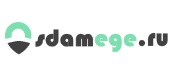 В соответствии с Федеральным законом РФ № 273-ФЗ от 29.12.2012 «Об образовании в РФ», ст. 95 «Независимая оценка качества подготовки обучающихся», ООО «ЦДО Отличник» и Оргкомитет «Сдам ЕГЭ» (Свидетельство ЭЛ № ФС 77 – 710779, зарегистрированное Роскомнадзором 13.09.2017) предлагает услугинезависимой экспертизы оценки качества подготовки обучающихся 9 и 11 классов к сдаче ОГЭ и ЕГЭ.Впервые доступно тестирование (ЕГЭ) по ФИЗИКЕ для 10-11 классов,
а также ИЗЛОЖЕНИЕ по русскому языку (ОГЭ).
 Приём заявок открыт с 14 января по 3 февраля 2019 г. на сайте www.sdamege.ru 
Оценка качества подготовки обучающихся осуществляется по следующим предметам и в следующем объеме:

русский язык 9 класс – части 1, 2;
русский язык 11 класс – часть 1;
математика 9 класс – часть 1;
математика 11 класс (базовый уровень);
физика 11 класс – части 1 , 2 (27 зад.);
история 9 класс – часть 1;
история 11 класс – часть 1;
обществознание 9 класс – часть 1;
обществознание 11 класс – часть 1.

Проверочная работа № 2 – проводится 07-14 февраля 2019 г.
Приём заявок  14 января - 03 февраля 2019 г. на сайте www.sdamege.ru
Возможна организация проведения проверочных работ для школ по индивидуальному графику.
 
В основе заданий для контроля качества подготовки обучающихся – банк заданий ЕГЭ и ОГЭ и контрольно-измерительные материалы (КИМ), разработанные ФГБНУ «ФИПИ», подготовленные в соответствии с демонстрационными вариантами ФИПИ и с учётом изменений  КИМ 2018-19 уч. года.
В образовательные организации предоставляется от 1 до 5 вариантов КИМ по одному предмету.

 
По результатам проверочных мероприятий на сайте www.sdamege.ru
размещается электронная база данных с результатами каждого участника. В образовательные организации, принявшие участие в проверочных мероприятиях, направляется протокол результатов.
 
Стоимость услуги: для 1-го обучающегося за 1-у проверочную работу по одному предмету – 110 рублей. Оплата стоимости услуги возможна в наличной и безналичной форме.

Приложение:
Документ 2. График проведения проверочной работы №2 2018-19 уч. год. – 1 стр.
Документ 3. Порядок проведения мероп-тий по оценке качества подготовки обуч-ся к сдаче ЕГЭ и ОГЭ – 2 стр.
Документ 4. Инструкция для ответственного лица в образовательной организации. – 3 стр.

ЦДО "Отличник". 620000, г. Екатеринбург,  ул. Ленина, 39, а/я 515
эл. адрес: rus@sdamege.ru
Официальная страница ВКонтакте.https://vk.com/cdootlichnik
сайт: www.sdamege.ru
тел. 8(343)286-02-47; 8(343)286-02-44, с.т. 89826497535.
                                                                           Отменить подписку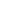 